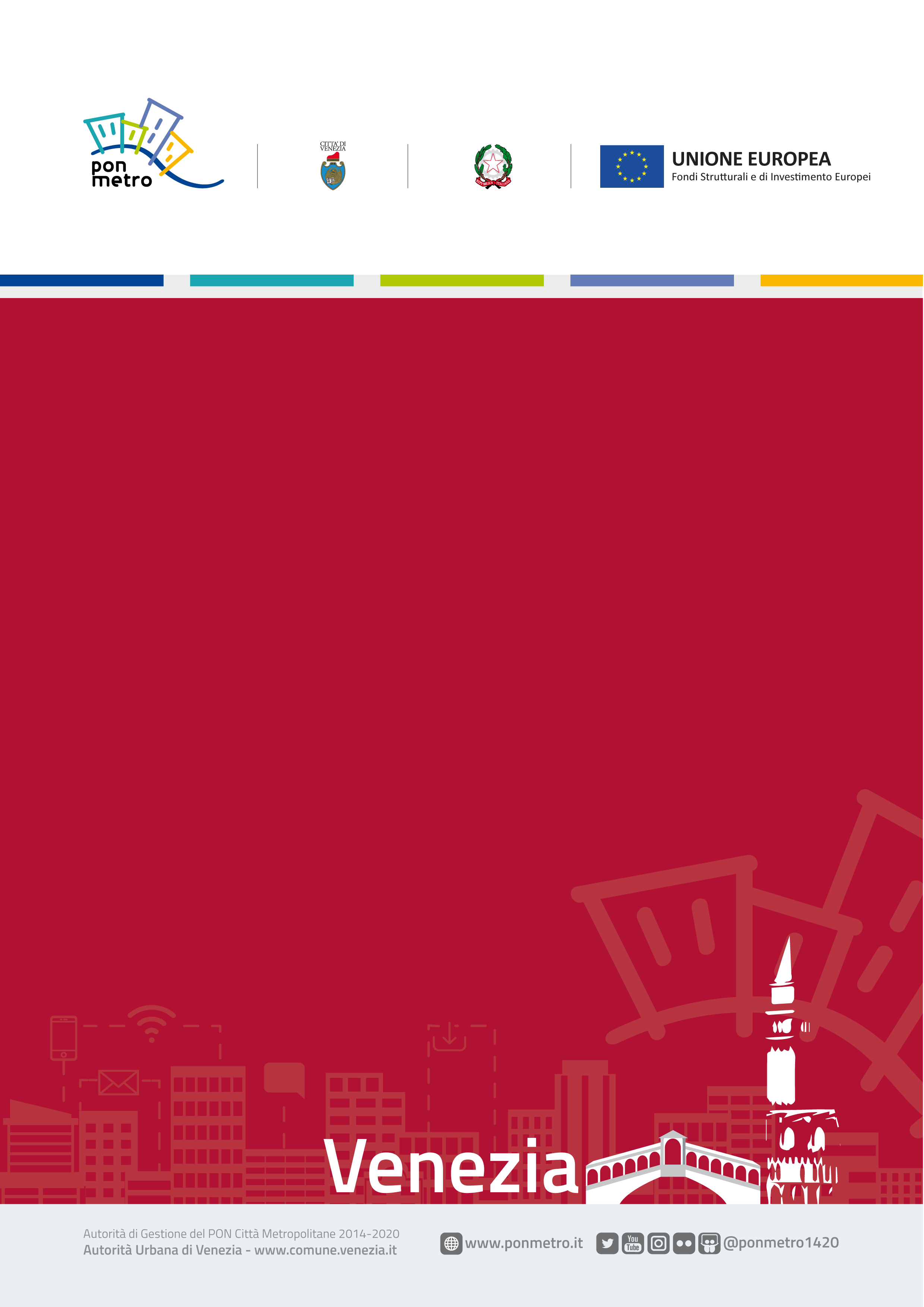 PON Città Metropolitane 2014-2020La città SIcura di séOperazione VE3.3.1.d “Civic Crowdfunding”CUP: F79G17000650007Avviso pubblico per la selezione di progetti di crowdfunding civico di VeneziaRelazione di monitoraggioInformazioni generaliDescrizione delle attività svolte Fornire una breve descrizione delle attività realizzate avendo cura di mettere in evidenza la correlazione tra le attività svolte e le spese sostenute e rendicontate ed allegando documentazione fotografica o altra documentazione utile a dare evidenza alle attività svolte. La descrizione delle attività svolte dovrà prevedere tutte le fasi progettuali dal momento della stipula dell’accordo di finanziamento (attività preparatoria, comunicazione, attività progettuali...Andranno inoltre illustrati gli obiettivi raggiunti rispetto a quelli previsti nel progetto approvato dall’Amministrazione Comunale.Motivare adeguatamente l’eventuale mancata realizzazione di alcune attività.Date e luoghi in cui si sono svolte le attività Specificare le date e i luoghi e orari in cui si sono svolte le attività. Nel caso in cui le attività siano state realizzate con l’aiuto di professionisti e/o  personale  stipendiato appositamente con le risorse del contributo, indicare i nominativi per ogni attività realizzata.Attività promozionali realizzate e di coinvolgimento della comunità e/o attivazione di reti territorialiDescrivere quali attività sono state svolte e quali le modalità attivate per il coinvolgimento dei diversi soggetti formali ed informali appartenenti al territorio di riferimento del progetto; fornire una breve descrizione del tipo di campagna promozionale realizzata.RisultatiDettagliare il n. di cittadini coinvolti dal progetto descrivendo anche la tipologia di cittadinanza.  Illustrare i Risultati ottenuti dal progetto anche in riferimento al disegno di valutazione previsto dal progetto in sede di candidatura.Punti di forza e criticità relativi allo svolgimento del progettoDescrivere i punti di forza del progetto realizzato e le eventuali criticità/problematiche occorse durante l’attuazione del progetto e delle azioni messe in campo per consentirne la complessiva realizzazione in coerenza con i costi, i tempi e le modalità definite nella scheda progetto approvata dall’Amministrazione Comunale. Sviluppo del progettoIndicare se e come il progetto proseguirà nel tempo come previsto in sede di candidatura della domandaData  ________________ Il Legale Rappresentante__________________________________(documento firmato digitalmente)Titolo progettoNome Ente / AssociazioneData avvio del progettoData di conclusione